Luly Santana <LSantana@LloydStaffing.com>Tue 7/6/2021 12:45 PMTo: YouHi Lydia,I hope you enjoyed the long weekend. The hourly rate will be $28.85. I do have someone who can do your minutes each Wednesday of the month. This minute taker is presently working for other NC's, and he does have Wednesday open. If you want to move forward, please let me know. My best,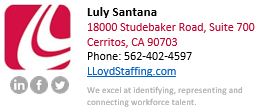 www.lloydstaffing.comAll things are possible...